PREDSEDA NÁRODNEJ RADY SLOVENSKEJ REPUBLIKYČíslo: CRD-1847/2017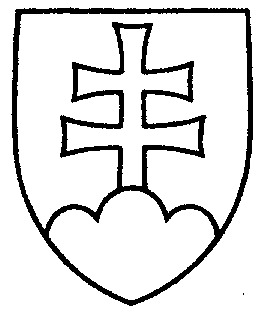 737ROZHODNUTIEPREDSEDU NÁRODNEJ RADY SLOVENSKEJ REPUBLIKYz 25. septembra 2017o pridelení návrhu zákona, podaného poslancami Národnej rady Slovenskej republiky na prerokovanie výborom Národnej rady Slovenskej republiky	N a v r h u j e m	Národnej rade Slovenskej republiky	A.  p r i d e l i ť	návrh poslancov Národnej rady Slovenskej republiky Mariana KOTLEBU, Rastislava SCHLOSÁRA, Jána KECSKÉSA, Stanislava DROBNÉHO a Martina BELUSKÉHO na vydanie  zákona o Domobrane a o zmene a doplnení niektorých zákonov (tlač 717), doručený 22. septembra 2017	na prerokovanie	Ústavnoprávnemu výboru Národnej rady Slovenskej republiky	Výboru Národnej rady Slovenskej republiky pre verejnú správu a regionálny	rozvoj a	Výboru Národnej rady Slovenskej republiky pre obranu a bezpečnosť;	B.  u r č i ť	a) k návrhu zákona ako gestorský Výbor Národnej rady Slovenskej republiky 
pre obranu a bezpečnosť,	 b) lehotu na prerokovanie návrhu zákona v druhom čítaní vo výboroch 
do 24. novembra 2017 a v gestorskom výbore do 27. novembra 2017.Andrej   D a n k o   v. r.